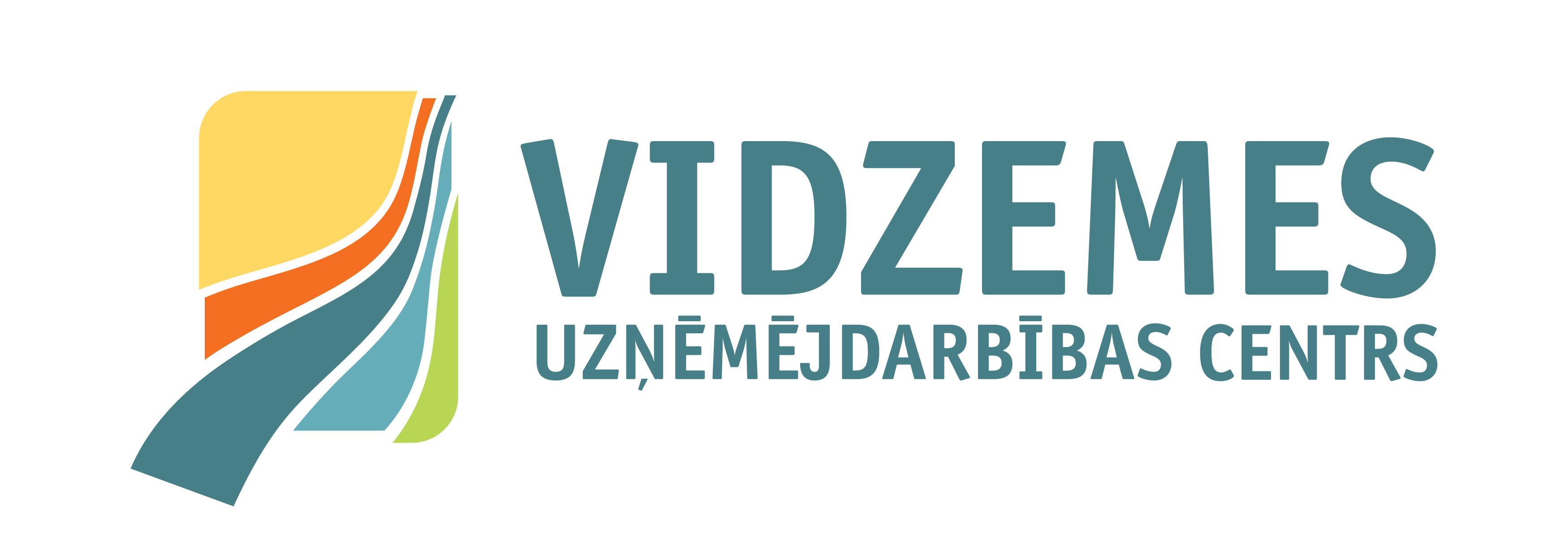 Informatīvs seminārsAtbalsta instrumenti un iespējas uzņēmējdarbības attīstībaiDARBA KĀRTĪBALaiks:14.06.2016.Vieta:  Koprades māja SKOLA6, Lielā skolas iela 6, Cēsis LaiksTēmaKonsultācijas11:30-12:00Reģistrācija semināramFinanšu institūcijas ALTUM konsultācijas par pieejamām atbalsta programmām un biznesa plāna sagatavošanu.Pieteikšanās uz uznemejdarbiba@vidzeme.lv12:00-12:10Vidzemes plānošanas reģions un SKOLA6Finanšu institūcijas ALTUM konsultācijas par pieejamām atbalsta programmām un biznesa plāna sagatavošanu.Pieteikšanās uz uznemejdarbiba@vidzeme.lv12:10-13:00Projekts – pamats finansējuma un konsultatīvā atbalsta saņemšanai (kas ir projekts? Galvenie projekta sagatavošanas principi.)Irīna Kulitāne, SIA Konso vadītāja, projektu eksperteFinanšu institūcijas ALTUM konsultācijas par pieejamām atbalsta programmām un biznesa plāna sagatavošanu.Pieteikšanās uz uznemejdarbiba@vidzeme.lv13:00-13:40Latvijas Investīciju un attīstības aģentūra. Pieejamie atbalsta instrumenti uzņēmējiem un tūrisma uzņēmējiemFinanšu institūcijas ALTUM konsultācijas par pieejamām atbalsta programmām un biznesa plāna sagatavošanu.Pieteikšanās uz uznemejdarbiba@vidzeme.lv13:40-14:00Kafijas pauzeFinanšu institūcijas ALTUM konsultācijas par pieejamām atbalsta programmām un biznesa plāna sagatavošanu.Pieteikšanās uz uznemejdarbiba@vidzeme.lv14:00-14:30Starptautisko projektu programmu (Interreg, Horizion2020 u.c.) iespējas uzņēmējiem, veiksmīgie piemēri. Irīna Kulitāne, SIA Konso vadītāja, projektu eksperteFinanšu institūcijas ALTUM konsultācijas par pieejamām atbalsta programmām un biznesa plāna sagatavošanu.Pieteikšanās uz uznemejdarbiba@vidzeme.lv14:30-15:00Lauku atbalsta dienests. Aktuālās programmas uzņēmējiem lauku teritorijās.Finanšu institūcijas ALTUM konsultācijas par pieejamām atbalsta programmām un biznesa plāna sagatavošanu.Pieteikšanās uz uznemejdarbiba@vidzeme.lv15:00-15:10KopsavilkumsFinanšu institūcijas ALTUM konsultācijas par pieejamām atbalsta programmām un biznesa plāna sagatavošanu.Pieteikšanās uz uznemejdarbiba@vidzeme.lv